Inhaltsverzeichnis	Inhaltsverzeichnis	IIAbbildungsverzeichnis	IIITabellenverzeichnis	IVAbkürzungsverzeichnis	VSymbolverzeichnis	V1	Einleitung	12	Erster Abschnitt des Hauptteils	22.1	Erster Unterabschnitt	22.2	Zweiter Unterabschnitt	23	Verwendung von Abbildungen	34	Verwendung von Tabellen	55	Zitation	66	Schlussteil	7Literaturverzeichnis	VIIBeispiel Literaturverzeichnis	VIIAbbildungsverzeichnisAbb. 3.1	Layoutoptionen in Word 2019	3TabellenverzeichnisTab. 3.1	Quellenangaben bei Abbildungen	4AnmerkungSollten in der Arbeit keine Tabellen genutzt werden, so ist das Tabellenverzeichnis zu entfernen. Ebenso können Abbildungs- und Tabellenverzeichnis bei wenigen Einträgen untereinander auf einer Seite dargestellt werden. AbkürzungsverzeichnisBBN	Bundeseinheitliche BetriebsnummerCCG	Centrale für CoorganisationDFÜ	Datenfernübertragungdpi	dots per inchEAN	Europäische ArtikelnumerierungGoM	Grundsätze ordnungsmäßiger ModellierungVBA	Visual Basic for ApplicationsWWS	WarenwirtschaftssystemZfB	Zeitschrift für BetriebswirtschaftZuO	ZuordnungAnmerkungIn das Abkürzungsverzeichnis werden alle Abkürzungen aufgenommen, die nicht allgemein gebräuchlich sind oder nicht im Duden stehen. Abkürzungen wie „etc.“, „z. B.“ und „z. Zt.“ gehören nicht in das Verzeichnis.Symbolverzeichnisa0	Anschaffungsauszahlung in t = 0C	Kapitalwertdt	Einzahlungsüberschuss in Bezug auf ti	Kalkulationszinsfußn	Nutzungsdauerq	Zinsfaktor 1 + irs	Abstand der Stufe s in cm vom Seitenrands	Stufenindext	PeriodenindexAnmerkungEine Sortierung der (markierten) Einträge ist über „Tabelle/ Sortieren“ möglich. Ein Symbolverzeichnis wird nicht notwendigerweise in jeder Arbeit benötigt.EinleitungIn diesem Abschnitt der Arbeit wird das Ziel formuliert, in einen größeren Zusammenhang eingeordnet und gegen andere Themen abgegrenzt. Die wichtigsten Begriffe des Themas müssen in der Einleitung innerhalb des zu betrachtenden Kontexts eingeordnet werden; eine sorgfältige Formulierung ist hier besonders wichtig. Weiterhin können Hinweise zur verwendeten Untersuchungsmethodik gegeben werden. Der Aufbau der Arbeit sollte dargelegt werden. Somit beinhaltet das erste Kapitel die folgenden Punkte (dies ist lediglich eine Aufzählung der Inhalte die in der Einleitung enthalten sein sollten, die Einleitung sollte nicht in weitere Kapitelüberschriften unterteilt werden):MotivationZielsetzung der ArbeitAufbau der ArbeitKurzbeschreibung der Ergebnisse (nur bei Bachelor- und Masterarbeiten) Bei Seminararbeiten sollte die Einleitung eine Seite nicht überschreiten, bei Master- und Bachelorarbeiten besteht die Einleitung aus ein bis drei Seiten.Die Erfahrung zeigt, dass die Einleitung erst zum Schluss der Arbeit ausformuliert werden sollte. So werden wiederholte Änderungen am Text vermieden.Erster Abschnitt des HauptteilsErster UnterabschnittDer Text der Arbeit wird in der Schriftart Times New Roman in Blocksatz mit einer Schriftgröße von 12pt geschrieben.Zur Hervorhebung einzelner Wörter können diese Wörter kursiv oder fett gedruckt werden. Die kursive Hervorhebung ist dabei vorzuziehen.Zweiter UnterabschnittEs bietet sich an, lange Kapitel an geeigneter Stelle in Unterabschnitte zu gliedern. Dabei stehen verschiedene Ebenen zur Verfügung. Die Untergliederung sollte nicht zu kleinteilig sein: Auf jede Überschrift sollten im Regelfall mindestens zwei Absätze folgen.Es ist zu beachten, dass ein Kapitel, das in Unterabschnitte unterteilt wird, immer mindestens zwei dieser Unterabschnitte haben muss. In anderen Worten: Wenn es ein Kapitel 2.1 gibt, dann muss es auch ein Kapitel 2.2 geben.Verwendung von AbbildungenBeim Einbinden mehrerer Abbildungen ist eine formale Hauptforderung die Einheitlichkeit der verwendeten Schriftgrößen. Zwei in gleicher oder vergleichbarer Notation erstellte Grafiken sollten auch dieselbe Schriftgröße verwenden. Die zusätzliche Anforderung der Lesbarkeit aller in der Grafik verwendeten Schriften macht es sehr schwierig, mithilfe der Skalierungsfunktion von Word die Grafiken auf die richtige Größe zu bringen. Soweit möglich sollten Abbildungen daher mit der Skalierung 100% in den Text eingebunden werden.Grafiken sollten nach Möglichkeit selbst erstellt werden. Als Programm ist dabei Microsoft Visio zu empfehlen, welches über Microsoft Azure Dev Tools Studenten der Wirtschaftswissenschaften kostenlos zur Verfügung steht. Auch aus anderen Werken übernommene Grafiken sollten nur dann in einer gescannten Version eingebunden werden, falls sie eine hohe Komplexität aufweisen und die Qualität des Scans ausreichend gut ist.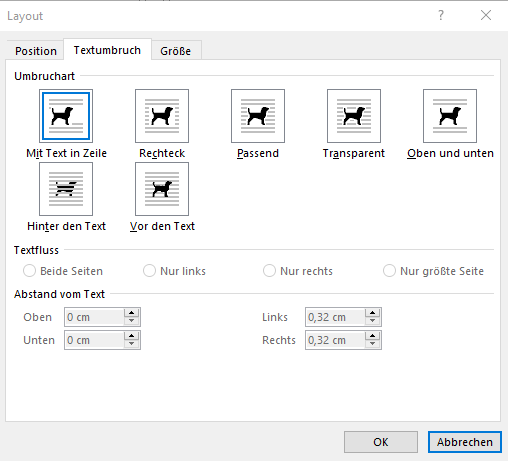 Quelle: Microsoft Word (2019)Abb. 3.1	Layoutoptionen in Word 2019In Tab. 3.1 sind die drei möglichen Kombinationen des Referenzierens von Abbildungen an einem Beispiel erläutert.Tab. 3.1	Quellenangaben bei AbbildungenVerwendung von TabellenTabellen können sowohl aus einer Tabellenkalkulation wie Microsoft Excel importiert als auch direkt in Word erstellt werden. Insbesondere bei Tabellen, die keine Berechnungen enthalten, bietet sich letztere Variante an, da sich hierbei die Inhalte der Tabellenfelder wesentlich flexibler gestalten lassen.Spaltenüberschriften in Tabellen können fettgedruckt formatiert werden. Die vorgegebene Schriftgröße 10pt dient lediglich als Empfehlung, je nach Umfang der Tabelle kann die Größe an die übliche Schriftgröße 12pt angepasst oder auf 8pt reduziert werden. Bei der Verwendung mehrerer Tabellen ist wie auch bei Grafiken auf größtmögliche Selbstähnlichkeit zu achten.Angaben zu den Quellen gelten analog zu Grafiken.ZitationEin formales Hauptkriterium bei der Erstellung einer wissenschaftlichen Arbeit ist die korrekte Zitation. Verwenden Sie die amerikanische Zitierweise, zitieren Sie also direkt im Text! Bei drei oder mehr Autoren nennen Sie im Text lediglich den ersten Autor mit dem Nachsatz „et al.“. Fußnoten werden nur für zusätzliche Informationen verwendet und sollten insgesamt sparsam eingesetzt werden.Die Zitation erfolgt im Text, nicht in Fußnoten. Hier ist das folgende Format einzuhalten (Smith 2003) oder (Smith 2003; Bonini 1963) oder (Chenhall und Romano 1989) oder (Broadbent et al. 1996). Bei wörtlichen Zitaten eines Fremdtextes sollten die entsprechenden Seitenzahlen angegeben werden. Beispiel: (Jones et al. 1995, S. 17). Bei anderen Formen von Textverweisen ist das nicht notwendig.Bezieht sich das Zitat auf zwei aufeinander folgende Seiten so ist dies mit „f.“ zu kennzeichnen. Beispiel: (Jones et al. 1995, S. 17f.) Bezieht sich das Zitat auf mehrere aufeinander folgende Seiten, so sind diese explizit anzugeben. Die Verwendung von „ff.“ ist nicht gestattet. Beispiel: (Jones et al. 1995, S. 17-20).SchlussteilZum Schluss der Arbeit kann in dem letzten Teil eine thesenartige Zusammenfassung der Untersuchungsergebnisse gegeben werden. Zusätzlich sollte hier auch ein Ausblick auf weitere – noch ungelöste – Fragestellungen im Zusammenhang mit dem Thema gegeben werden. In der Regel werden in diesem letzten Kapitel keine Zitate und kaum Fußnoten verwendetLiteraturverzeichnisDas Literaturverzeichnis ist Bestandteil jeder wissenschaftlichen Arbeit. Präzise und aus-sagekräftige Angaben erleichtern die Recherche für spätere Leser. Die Verwendung von Zitaten oder Ideen aus anderen Arbeiten oder aus sonstigen Quellen ohne deutlichen Hinweis auf deren Ursprung stellt eines der schwersten akademischen Vergehen dar. Eine wissenschaftliche Arbeit, in der dieser Fehler wiederholt (und damit höchstwahrscheinlich bewusst) gemacht wird, wird als Plagiat bezeichnet. Eine solche Arbeit wird mit der Note „nicht ausreichend“ bewertet. Dieser Hinweis ist bei Seminararbeiten oft nicht beachtet worden, daher noch mal zur Verdeutlichung:Eine Seminararbeit, eine Bachelorarbeit oder eine Masterarbeit ohne Referenzen auf wissenschaftliche Literatur erhält automatisch die Note „mangelhaft“.Ein Literaturverzeichnis listet alle in der Arbeit zitierten Werke alphabetisch nach Autorennamen sortiert auf. Eine Kategorisierung der Einträge nach Art der zitierten Werke (wie im Folgenden zur Erläuterung geschehen) ist nicht vorzunehmen. Die Auflistung im Literaturverzeichnis muss komplett sein. Alle im Text aufgeführten Referenzen müssen im Verzeichnis auftauchen und umgekehrt. Bei der Formatierung des Literaturverzeichnisses können Sie sich an folgenden Beispielen orientieren.Beispiel LiteraturverzeichnisAzoulay, Pierre, Joshua S. Graff Zivin und Jialan Wang (2010). „Superstar extinction“, The Quarterly Journal of Economics, 125. Jg., Nr. 2, S. 549-589.Bonini, Charles P. (1963). Simulation of Information and Decision Systems in the Firm, Englewood Cliffs, NJ: Prentice-Hall. Cohen, Patricia (2017). „‘Superstar Firms’ May Have Shrunk Workers’ Share of Income“, The New York Times. Verfügbar unter https://www.nytimes.com/2017/ 03/08/business/economy/labor-share-economic-output.html [Abgerufen am 5. Juli 2022].Pichai, Sundar (2022). Our plans to invest $9.5 billion in the U.S. in 2022. Verfügbar unter https://blog.google/inside-google/company-announcements/investing-america-2022/ [Abgerufen am 8. Juni 2022].Scott, Chaunda L. (2018). „Historical perspectives for studying diversity in the workforce“, in Byrd, Marilyn Y. und Chaunda L. Scott (Hrsg.), Diversity in the Workforce, New York: Routledge, S. 3-27.AnmerkungBei englischsprachigen Arbeiten wird die Abkürzung Hrsg. durch eds. sowie die Abkürzung S. durch pp. ersetzt.Abschließende Erklärung - Eidesstattliche Erklärung(s. PDF Datei „Eidesstattliche Erklärung“, zu finden auf der Seite des Prüfungsamtes)Einverständniserklärung zur Prüfung meiner Arbeit mit einer Software zur Erkennung von Plagiaten. (s. PDF Datei „Einverständniserklärung Nutzung Plagiatssoftware“, zu finden auf der Seite des Prüfungsamtes)Beispiele für QuellenangabenBemerkungQuelle: Becker, Schütte (2004), S. 399.Die Abbildung ist ohne Veränderungen übernommen worden. Sie ist mit dem Original identisch (und enthält sogar eventuelle Schreibfehler der Original-Quelle).Vgl. Becker, Schütte (2004), S. 399.An der Abbildung sind Veränderungen oder Ergänzungen vorgenommen worden. Diese können sowohl inhaltliche Korrekturen oder Ergänzungen als auch formale Veränderungen (Sprache, Rechtschreibfehler etc.) beinhalten.{keine Angaben}Die Abbildung ist eine eigene Darstellung. Sie lehnt sich in keiner Weise an die grafischen Darstellungen anderer Autoren an. Die Angabe einer Quelle entfällt.